Lampiran 1. Lembar Panduan Wawancara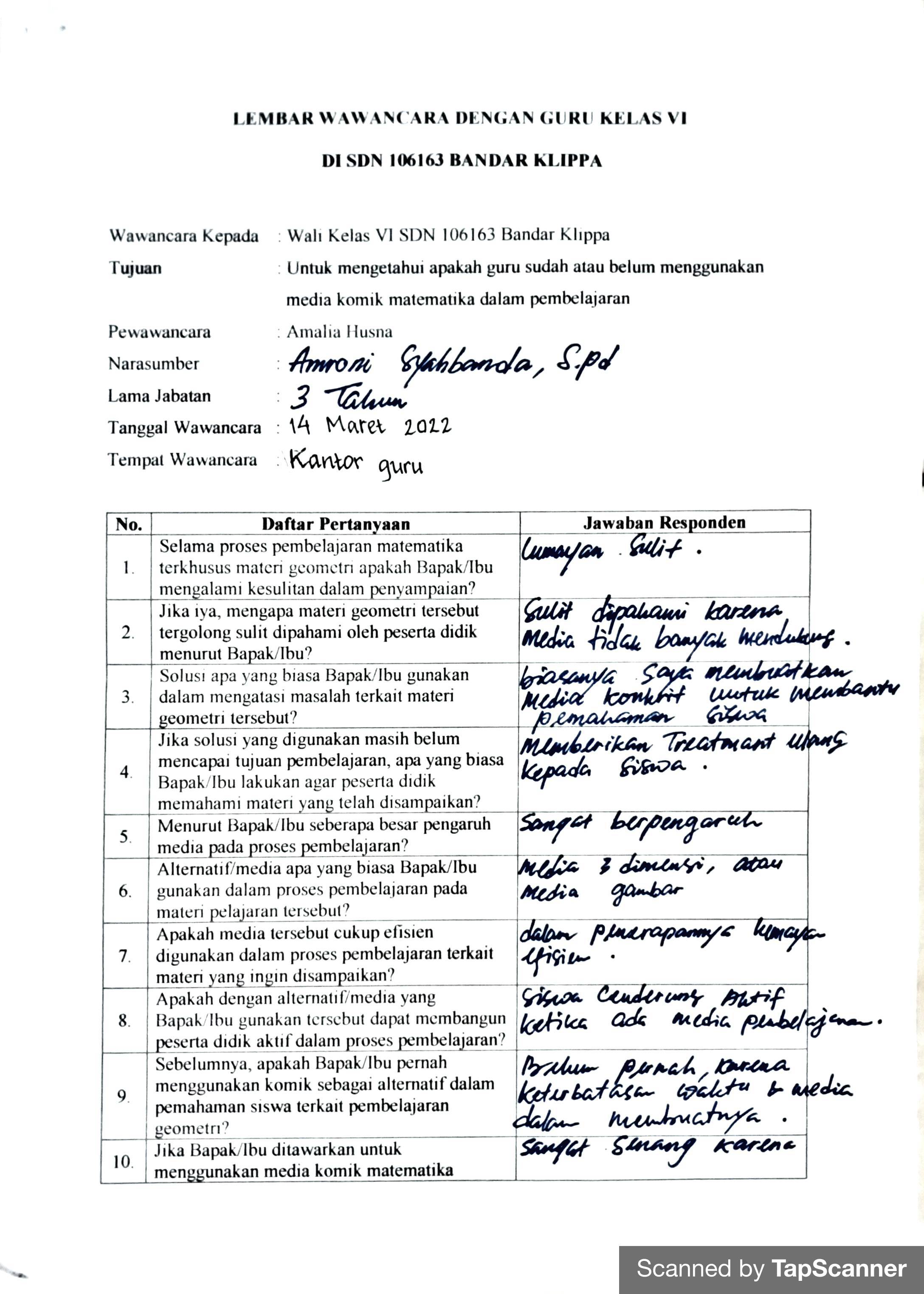 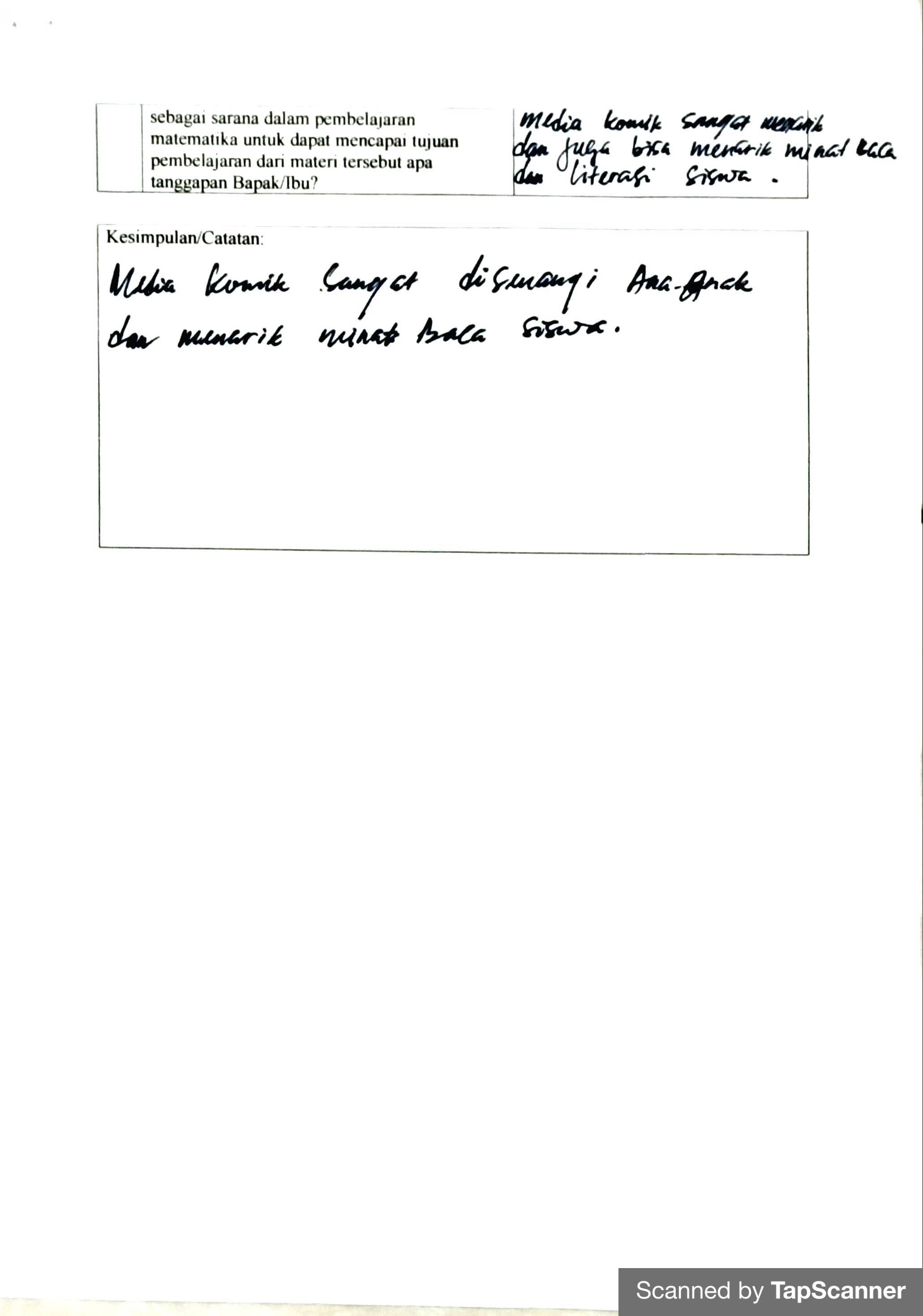 Lampiran 2. Lembar Angket Penilaian Ahli Media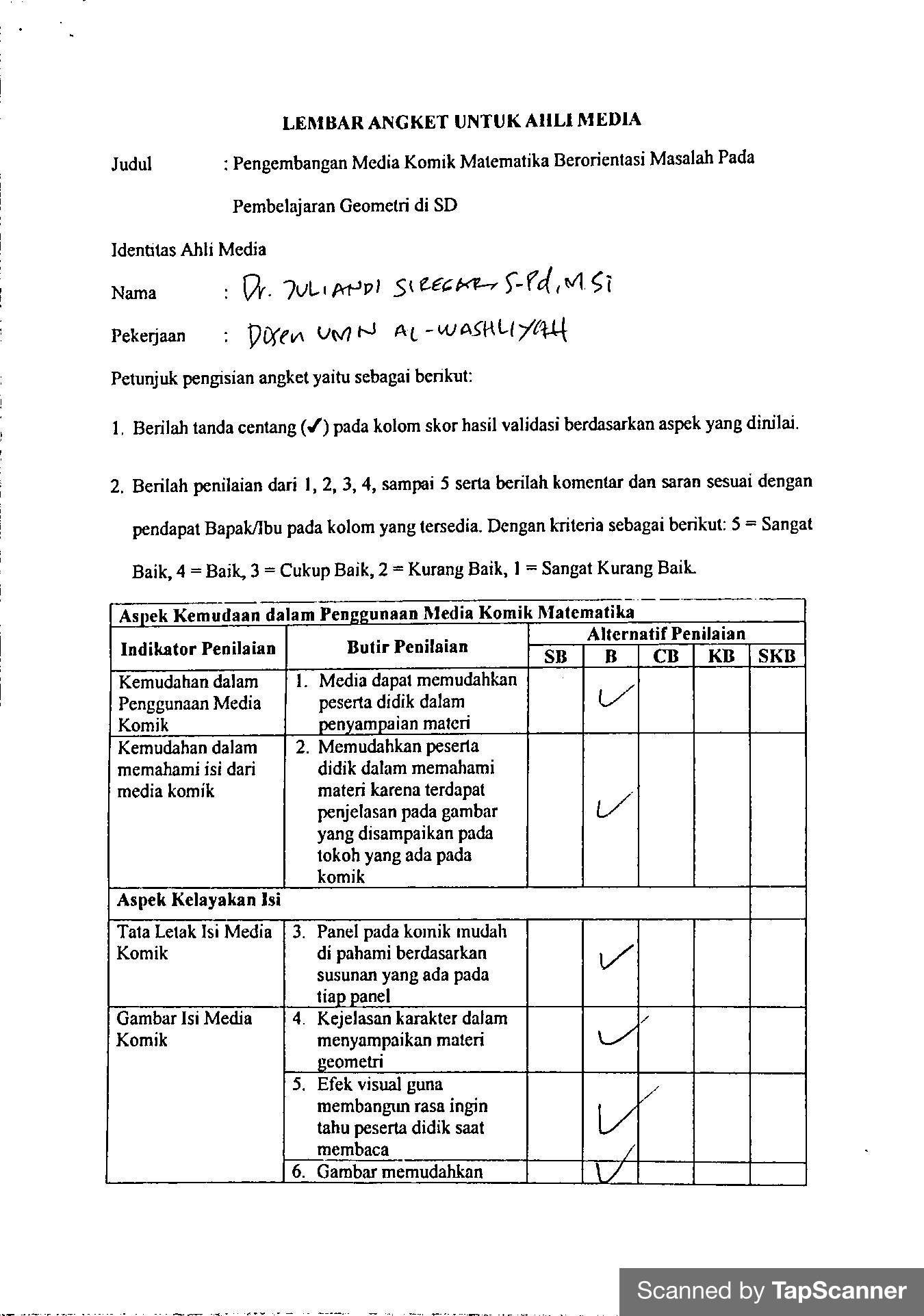 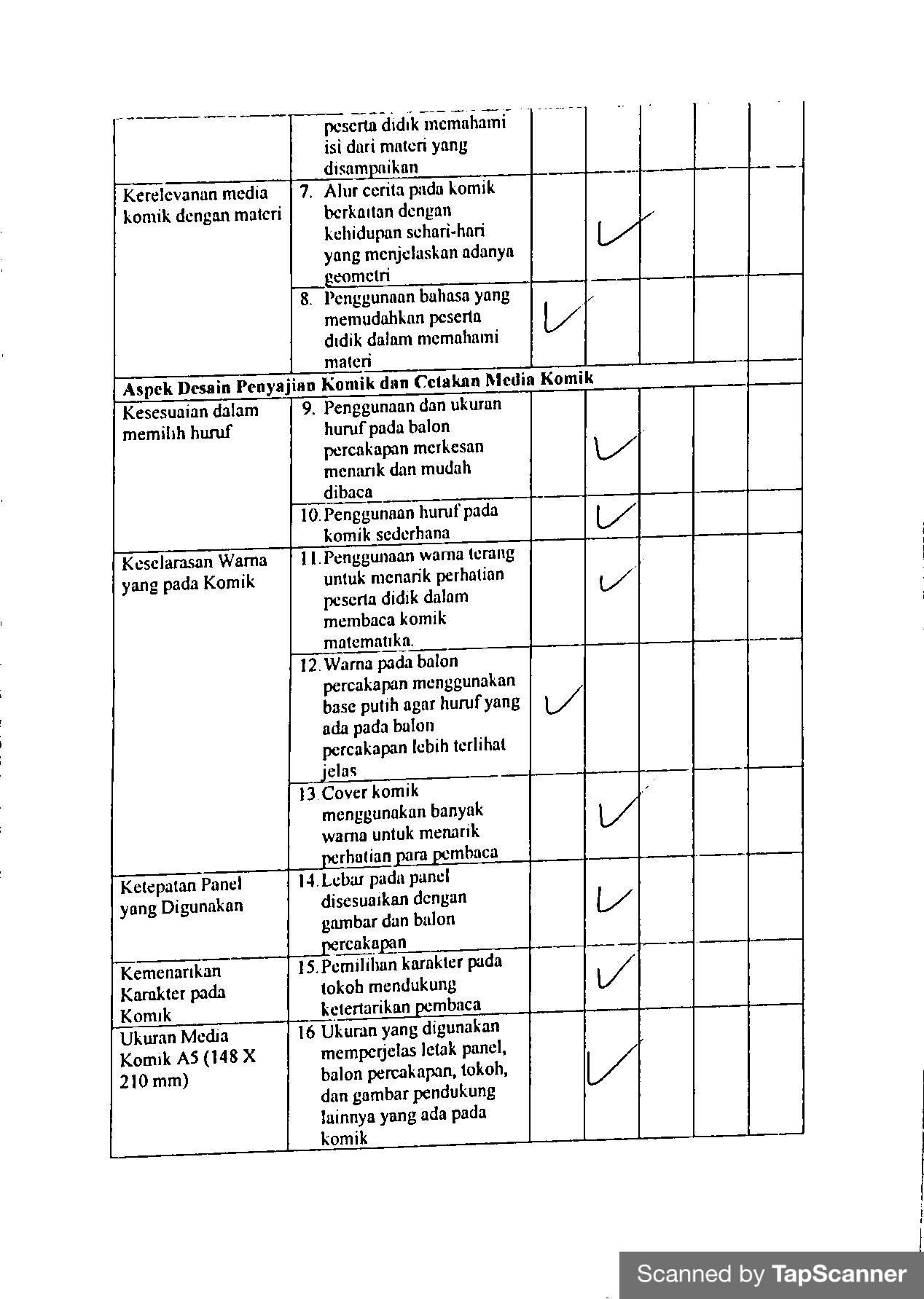 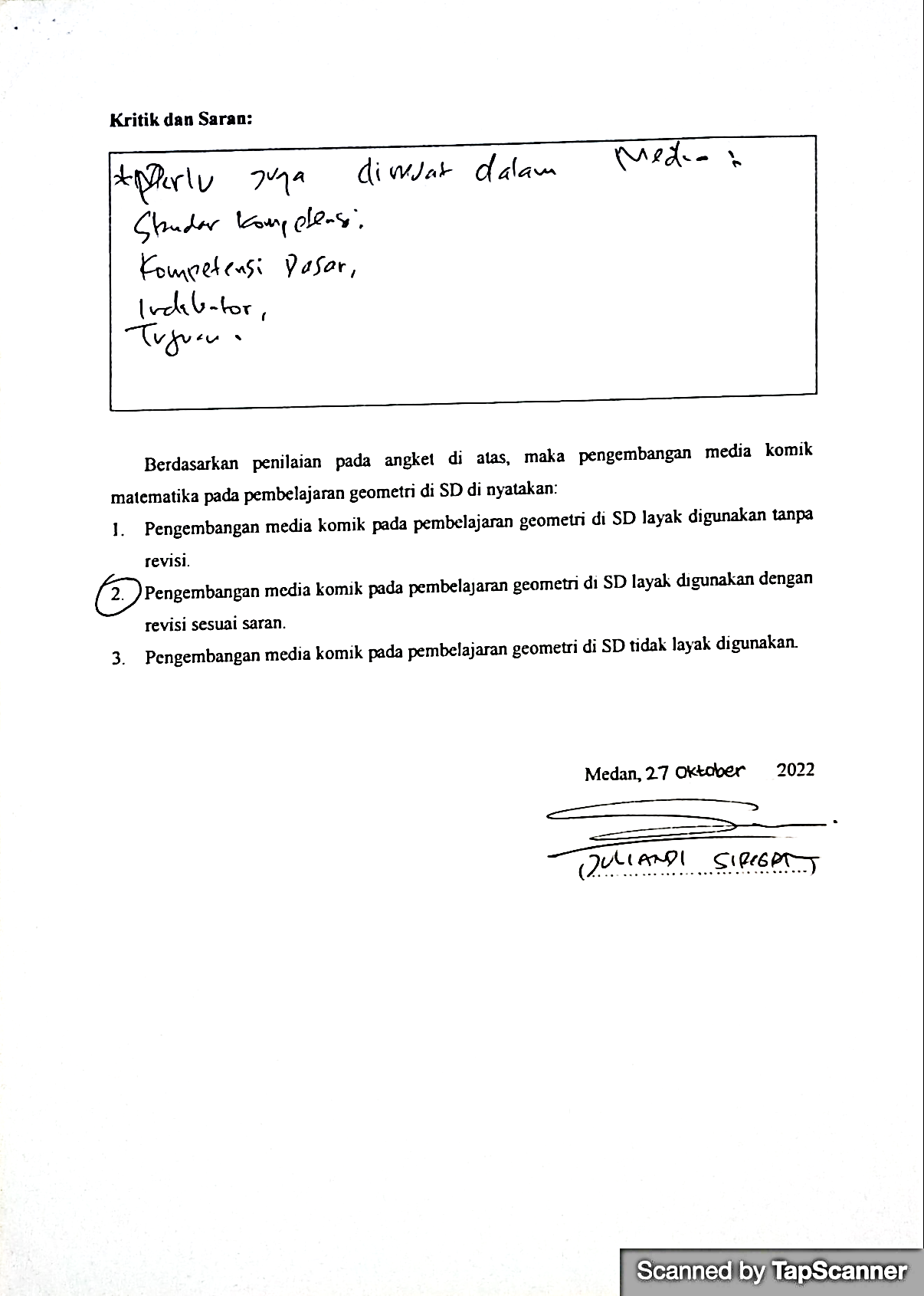 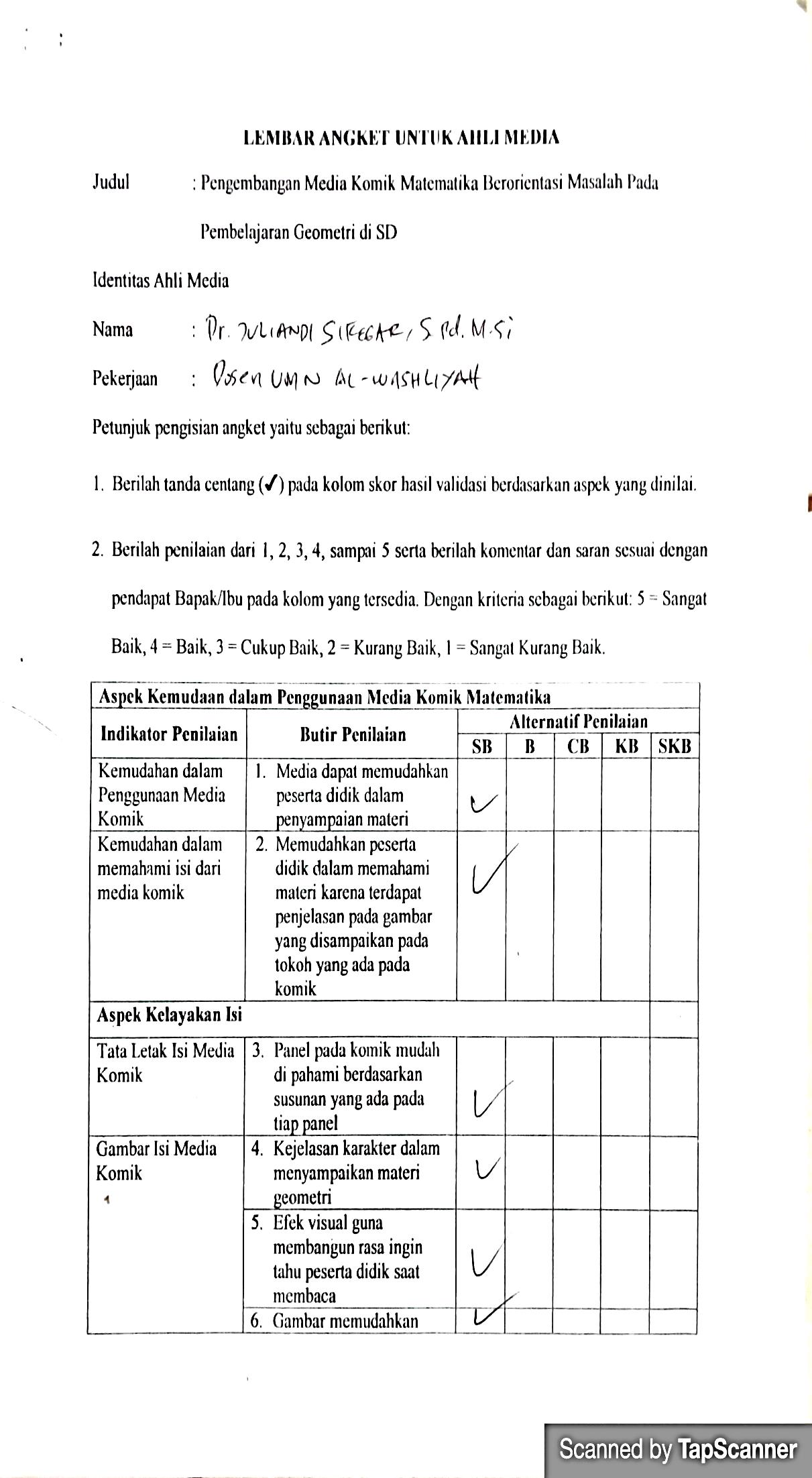 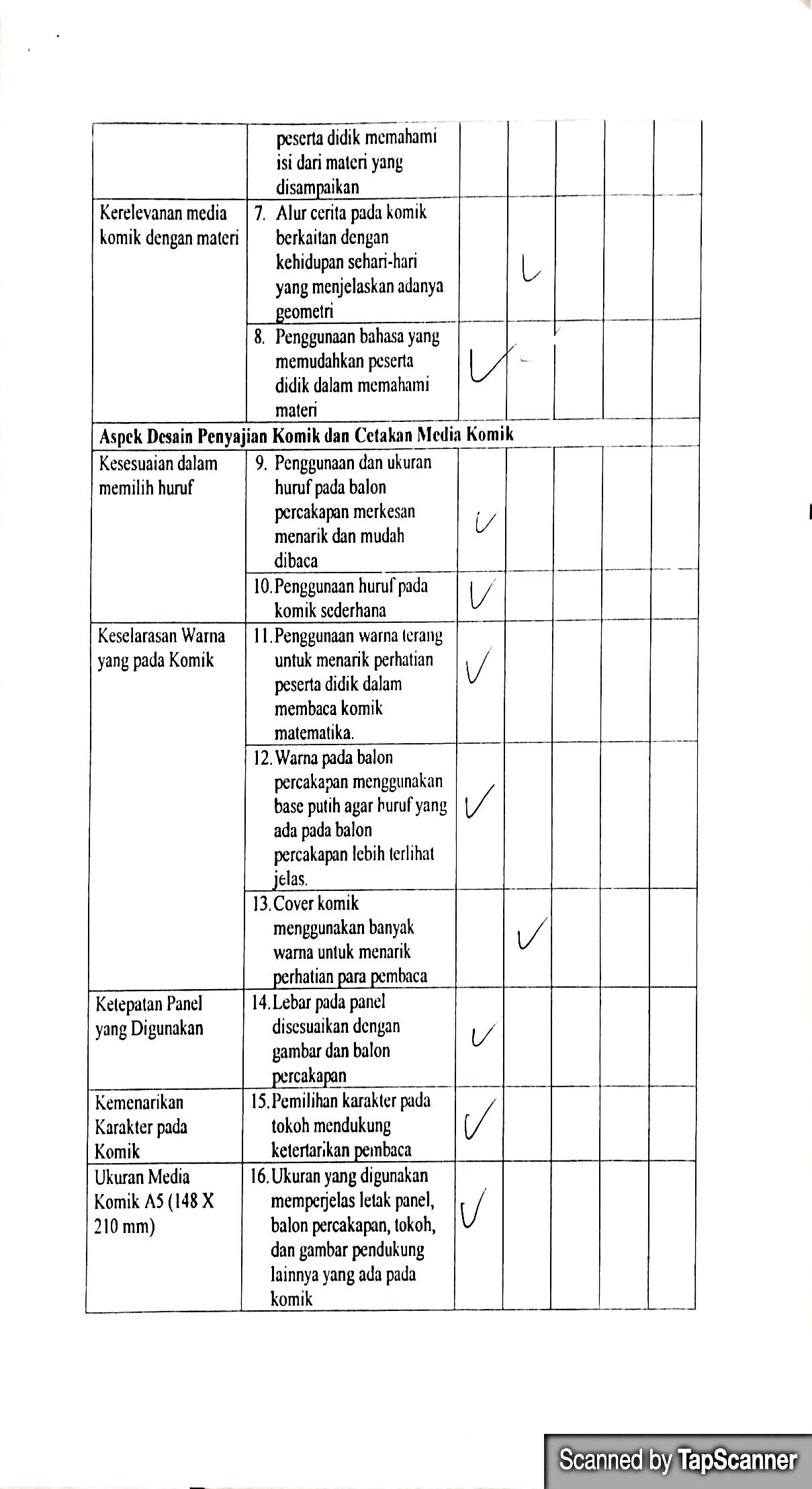 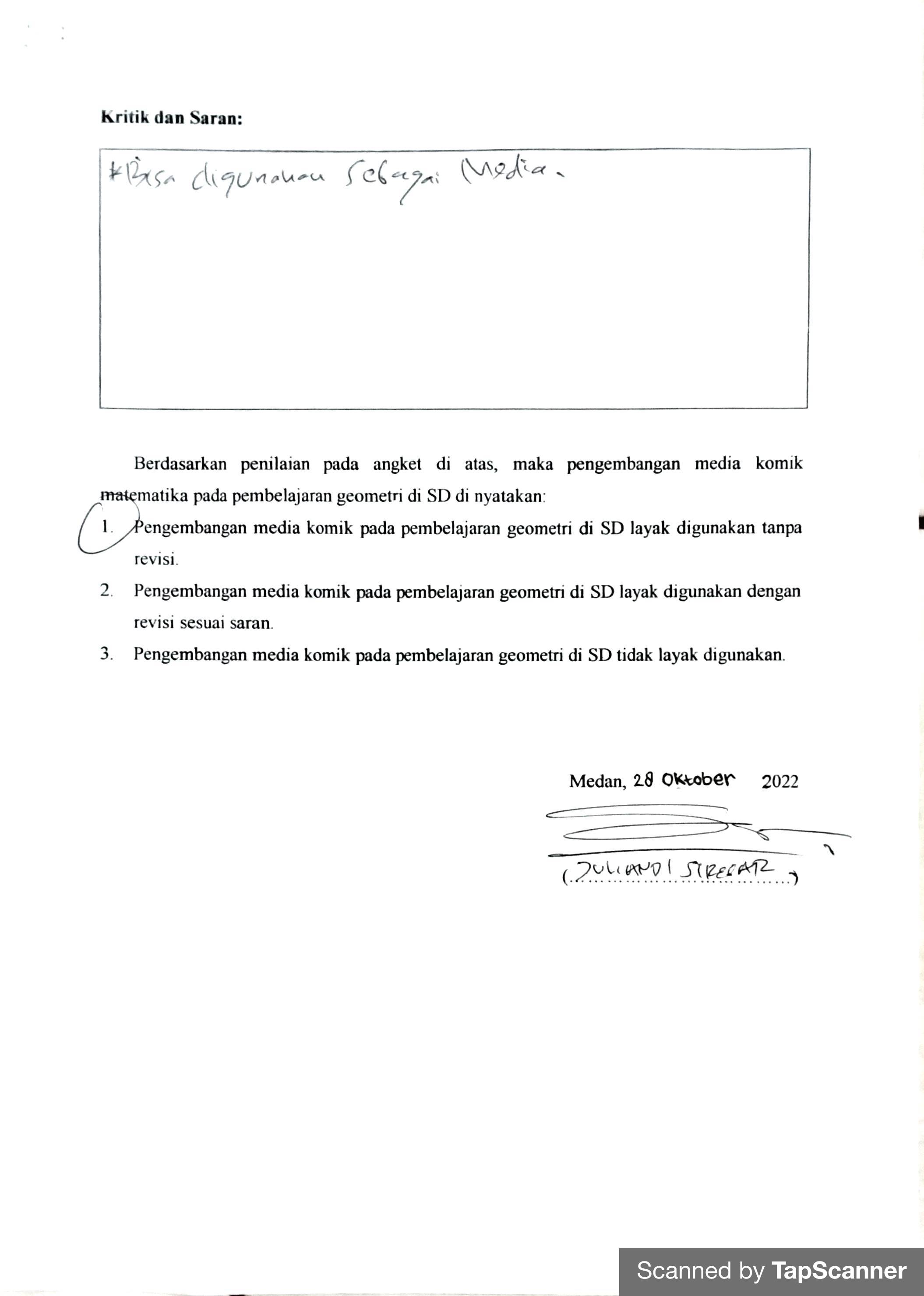 Lampiran 3. Lembar Angket Penilaian Ahli Materi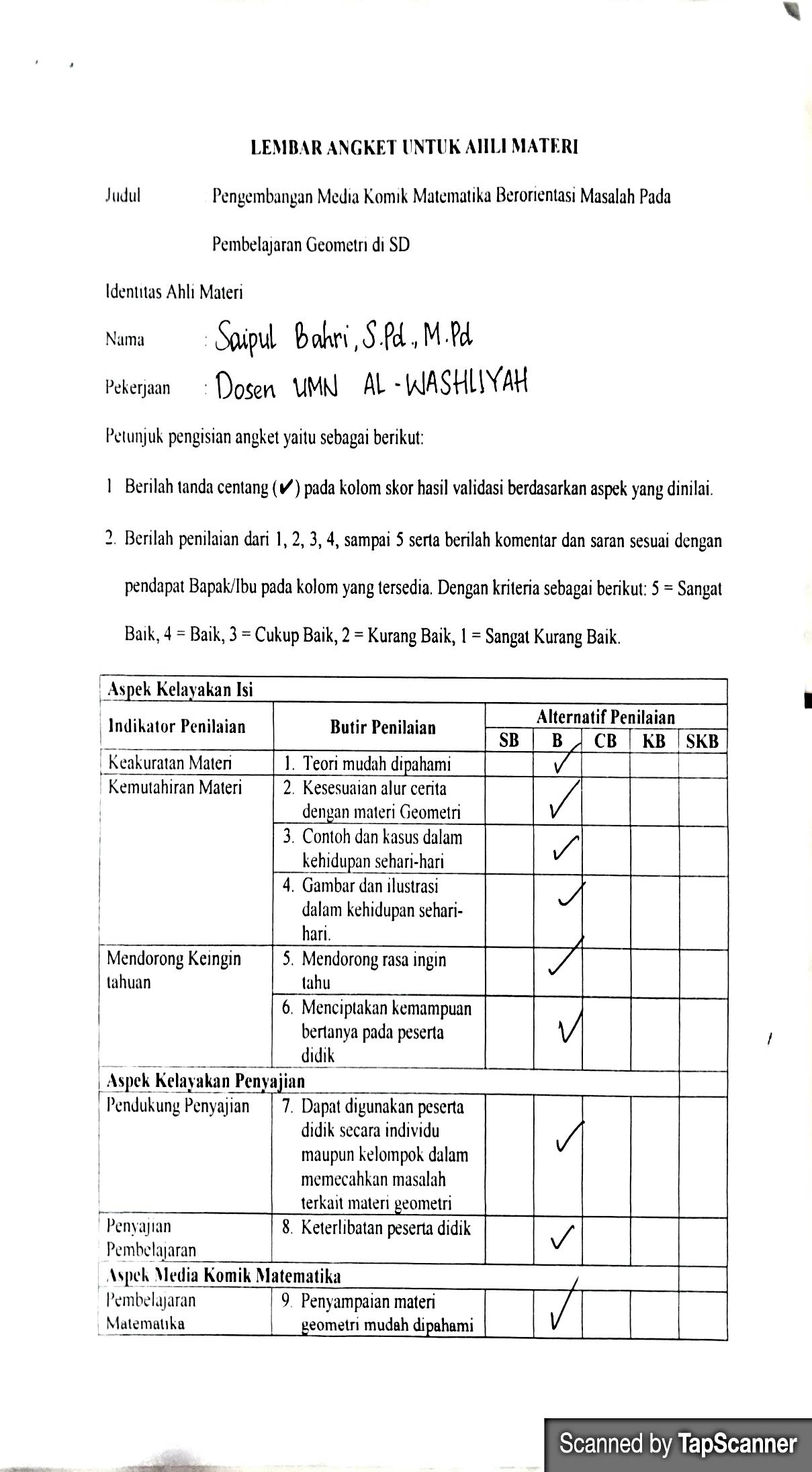 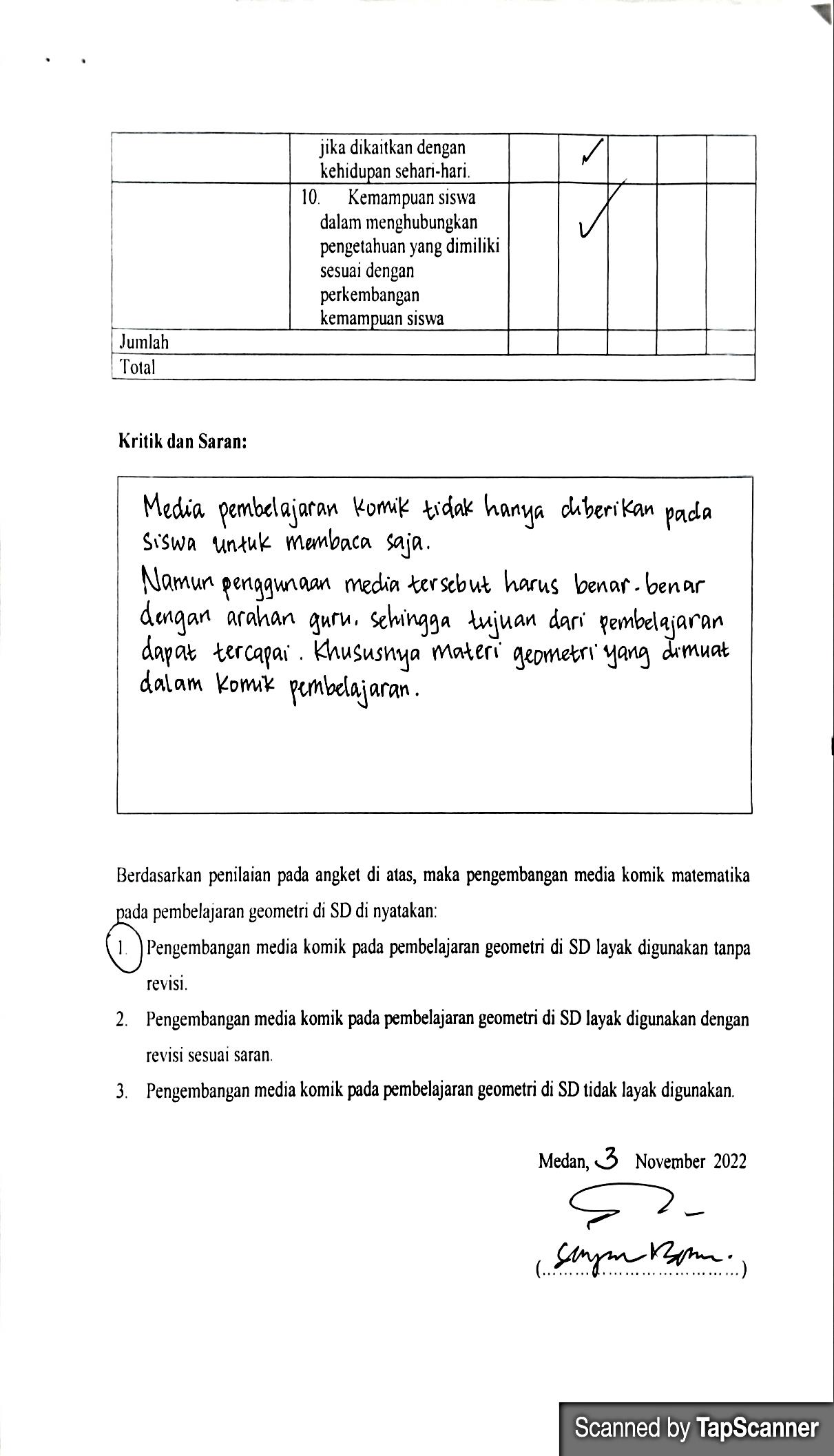 Lampiran 4. Lembar Angket Penilaian Ahli Pembelajaran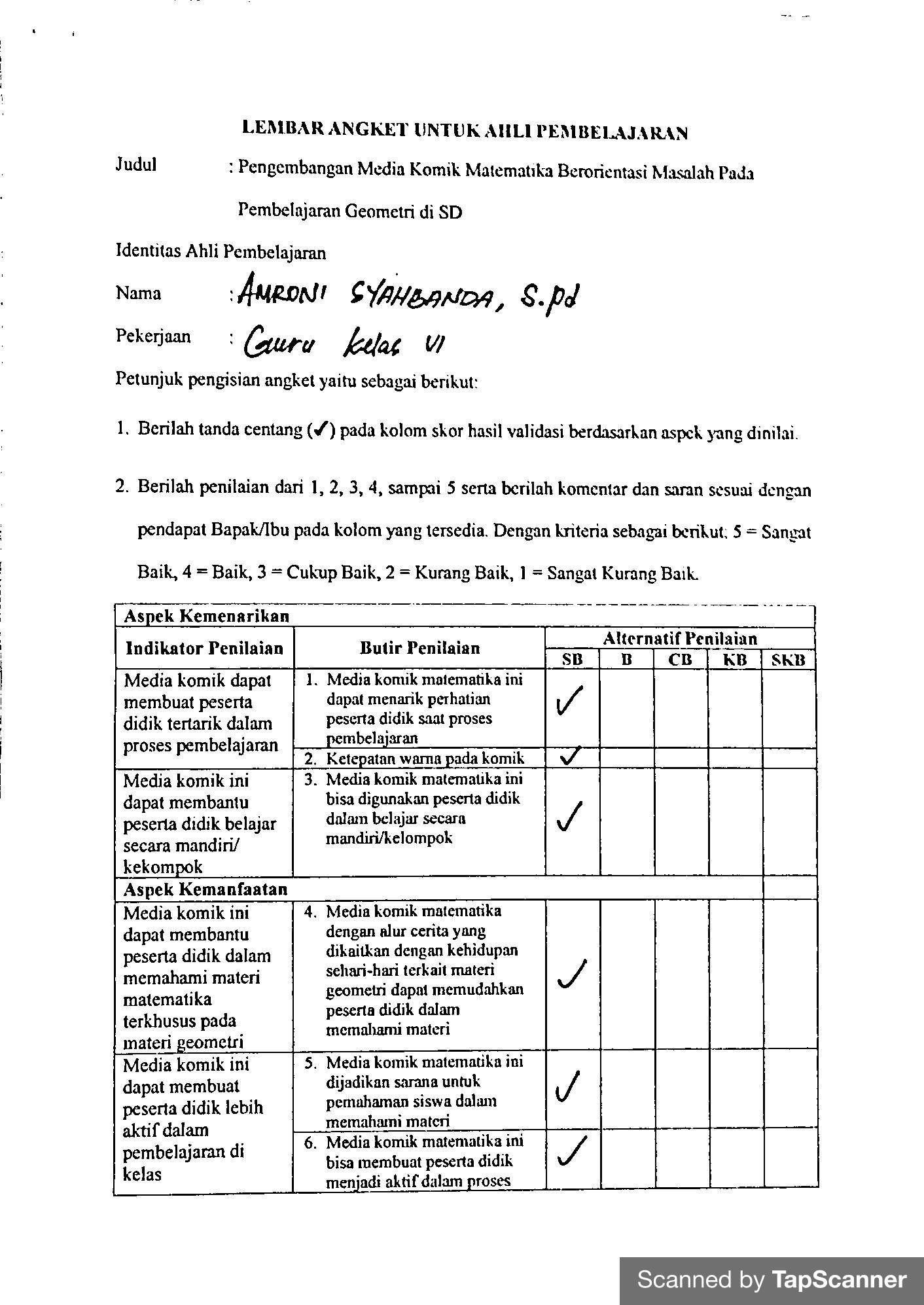 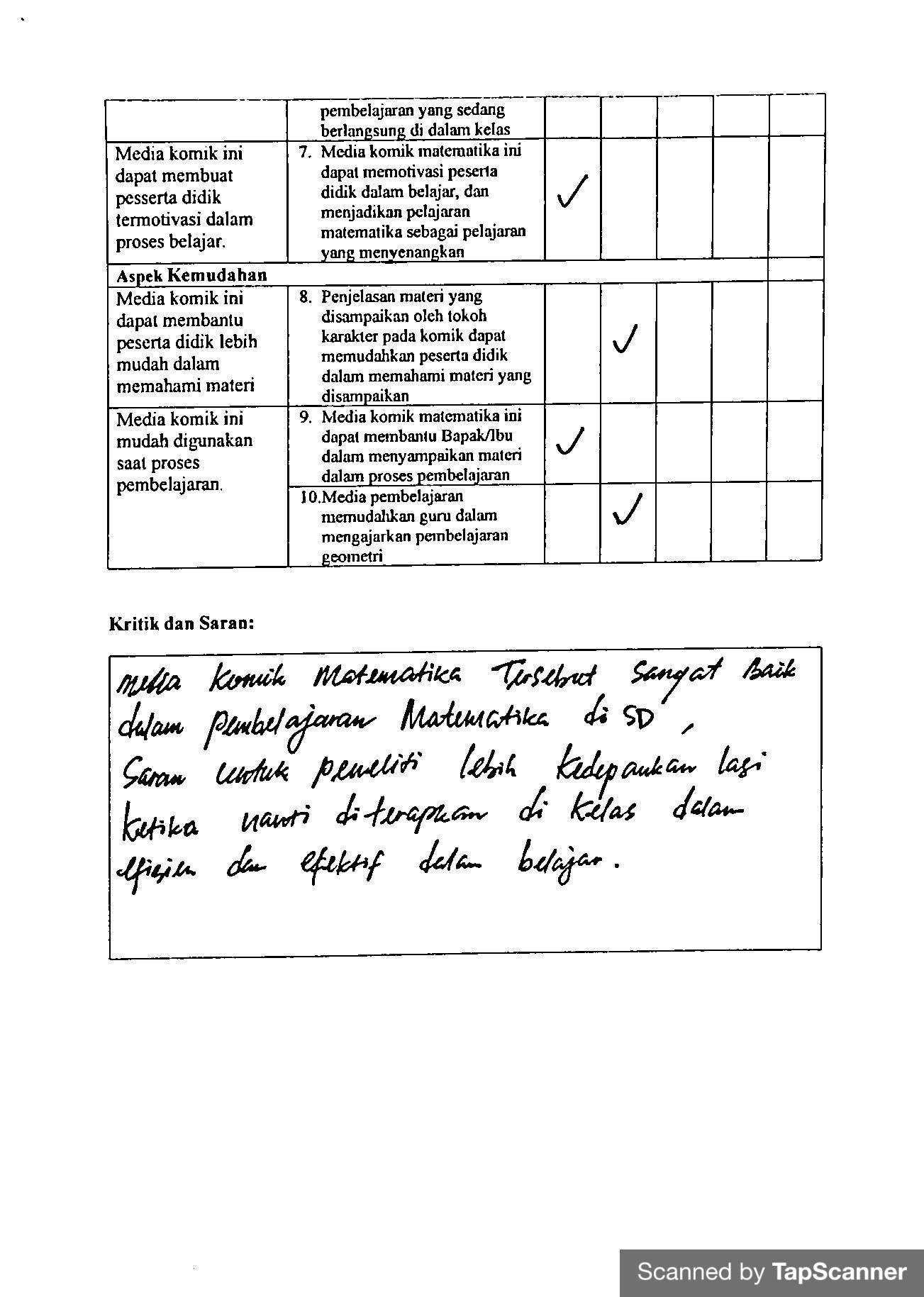 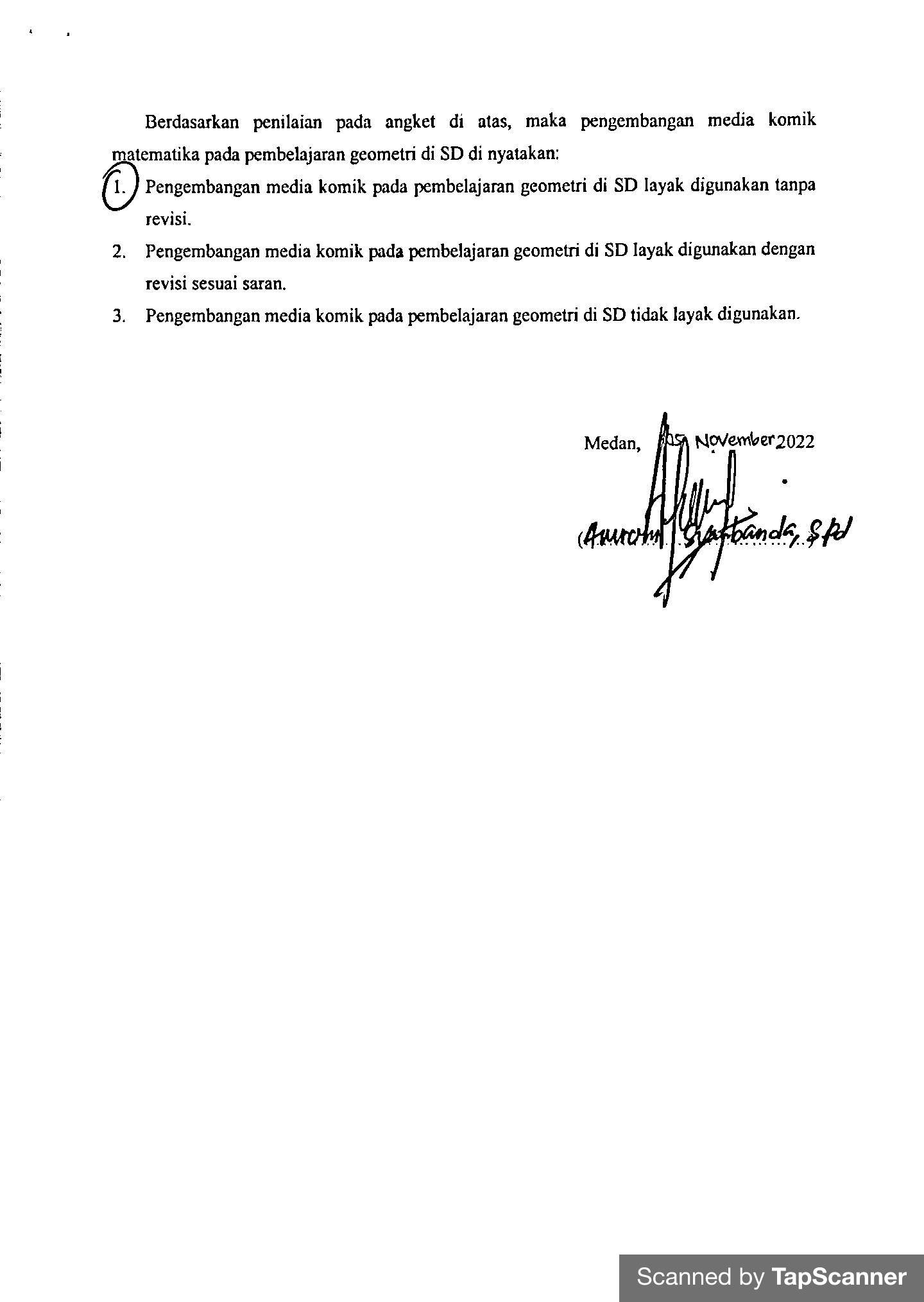 Lampiran 5. Dokumentasi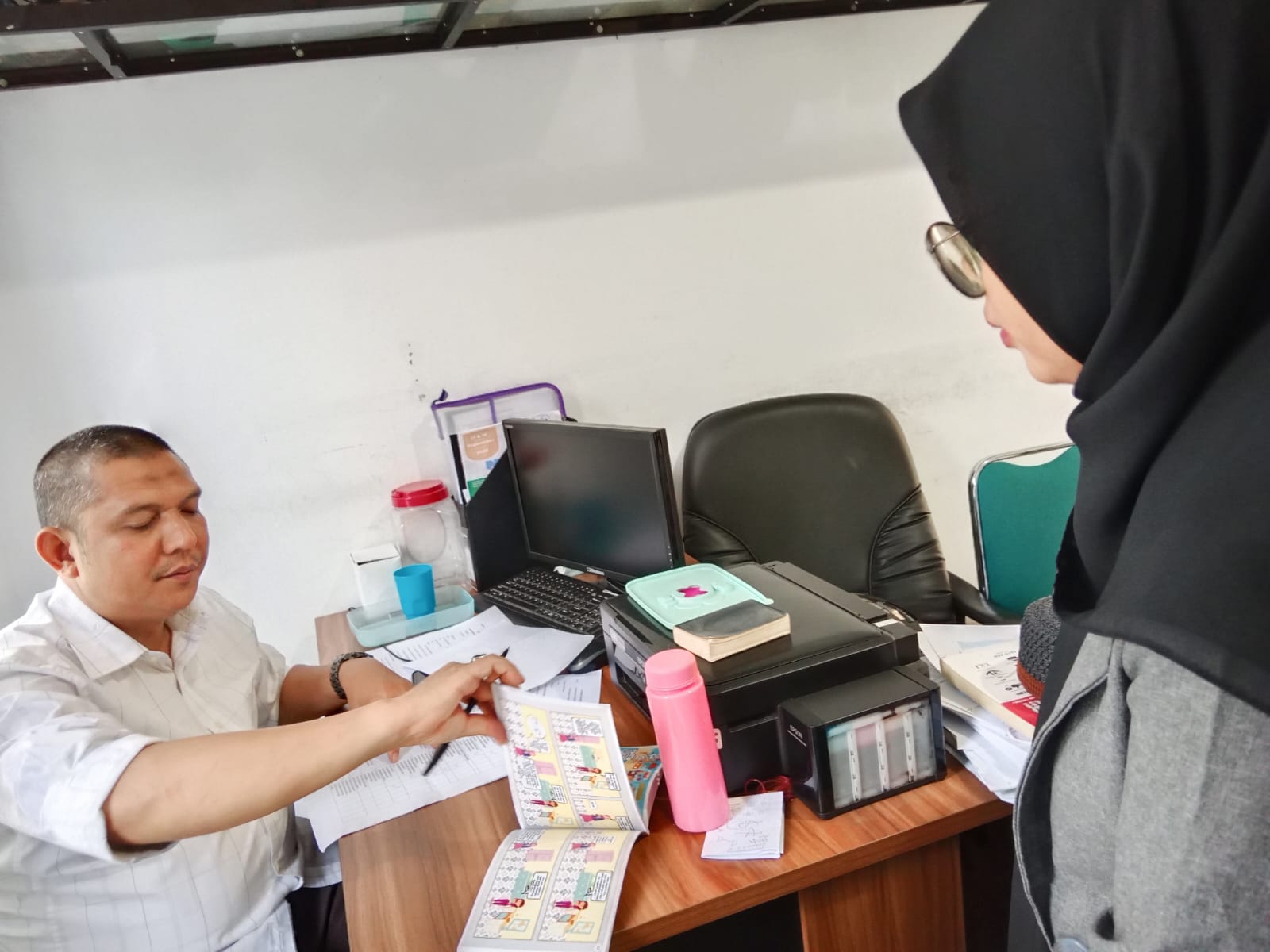 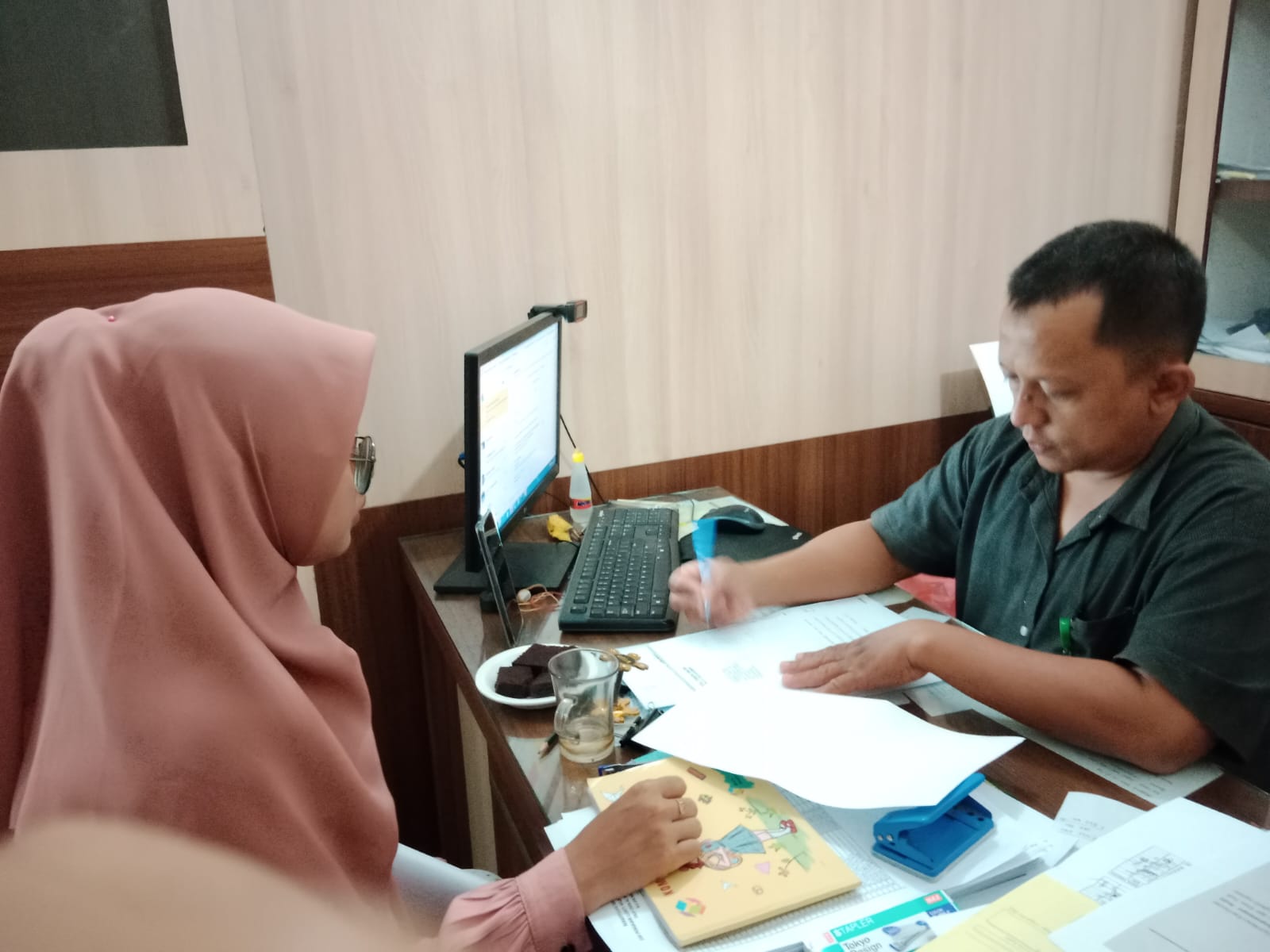 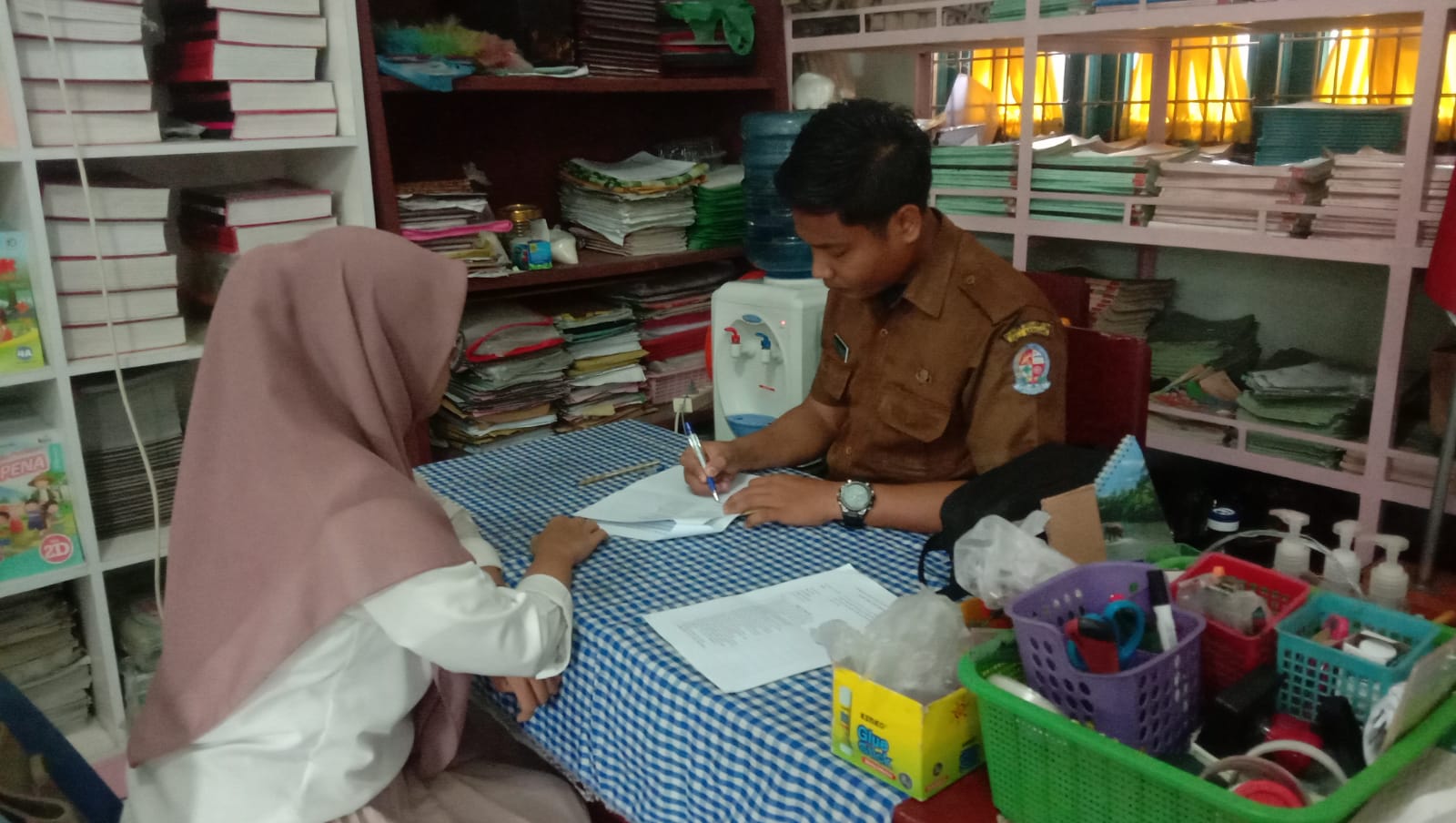 